YPA 2022-23 UPDATE District 7360  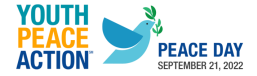 Greetings District 7360 Rotarians,  On September 21st, Int’l. Peace Day, YPA announced that 1,000 high schools in the US can access My  Peacebuilder Foundations 2022-23…. FREE!!!! My Peacebuilder Foundations (MPF) is the award winning, interactive 10-hour online course through which students can become certified NewGen  Peacebuilders. It’s part of Youth & Peace in Action (YPA), the largest youth peacebuilding initiative in the  US. Last year, 45,000 hours of content and experiences were delivered, and 1,500 students received  peacebuilder certifications and service hours. This year, My Peacebuilder Foundations also incorporates a Toolkit developed with teacher input that  includes: • Course-at-a-glance • Content crosswalks • Supporting slides and classroom conversation prompts • Downloadable exercises and activities • https://www.youthpeaceaction.org/ 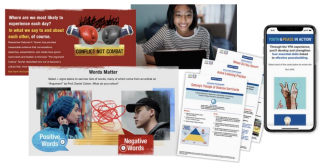 Here is a current video summarizing the program for Rotarians https://www.youtube.com/watch?v=d8WMqEqX5Pc Contact Jack Richford, District YPA Chairman with questions and support.  jrchfrd@ptd.net